КОММЕРЧЕСКОЕ ПРЕДЛОЖЕНИЕРазведка и разработка нефтегазовых месторождений на территории Ненецкого автономного округа является ключевым направлением деятельности по освоению природных ресурсов на суше и шельфе Российской Арктики. Особое внимание при ведении данных видов деятельности уделяется вопросам экологической безопасности. Сложные природно-климатические условия региона, слаборазвитая инфраструктура, особенности производственных процессов при разведке и разработке месторождений на Крайнем Севере определяют специфику и направленность проведения работ по сохранению и восстановлению природных экосистем.Стоит отметить, что проблема рекультивации нарушенных и загрязнённых земель в условиях Заполярья является одной из наиболее острых, требующих индивидуального, комплексного подхода к проектным и технологическим решениям.Для решения производственных задач, связанных с рекультивацией нарушенных и загрязненных тундровых земель Научно-техническое предприятие «Рубус» предлагает Вам следующие виды услуг:Разработка проектов рекультивации:- под отвод земель;- под сдачу земель основному землепользователю;- земель нарушенных и загрязнённых в результате аварийных разливов нефти и других технологических жидкостей.Биологическая рекультивация нарушенных и загрязнённых тундровых земель.Разработка проектов экологического мониторинга территории нефтегазовых месторождений.Экологический мониторинг земель. Разработка проектов по озеленению территории.Озеленение территории.Все работы выполняются специалистами Научно-технического предприятия «Рубус» (геоботаники, почвоведы, зоологи, инженера-экологи), имеющими большой опыт экологических работ на территории Ненецкого автономного округа. НТП «Рубус» разрабатывает проекты рекультивации для всех технических сооружений, которые предусмотрены на объектах нефтегазодобывающей промышленности Ненецкого автономного округа: площадки буровых скважин, кусты скважин, ДНС, автодороги, полигоны, коридоры коммуникаций и другие объекты. Разработка проектов включает в себя:изучение материалов и проектной документации под строительство объектов, предоставленных Заказчиком;определение комплекса необходимых мероприятий по рекультивации земель;разработка проекта рекультивации нарушенных земель;согласование проекта с государственными надзорными органами;подготовка и сдача проекта Заказчику.НТП «Рубус» выполняет комплекс работ по биологической рекультивации, мониторингу нарушенных и загрязнённых земель, который включает несколько этапов:Оценка состояния нарушенных земель, анализ информации заказчика о состоянии территории, Разработка комплекса методических и технологических мероприятий по рекультивации, подготовка материалов и оборудования к проведению работ. Непосредственно проведение работ по восстановлению почвенно-растительного покрова. Подготовка отчёта выполненных работ по рекультивации нарушенных земель.По желанию Заказчика НТП «Рубус» осуществляет мониторинг и уход за рекультивированными землями.  Мы будем рады на долгосрочное и взаимовыгодное сотрудничество с Вами!Заявки и  приглашения на участие в конкурсах на заключение договоров просим высылать на почтовый или электронный адрес научно-технического предприятия «Рубус»:Почтовый адрес: 166700, НАО, п. Искателей, ул. Ардалина, д.9-30
Адрес электронной почты: info@ntp-rubus.ru 
Телефон: +7 (911) 586-45-05, +7 (905) 293-03-75, +7 (911) 585-25-52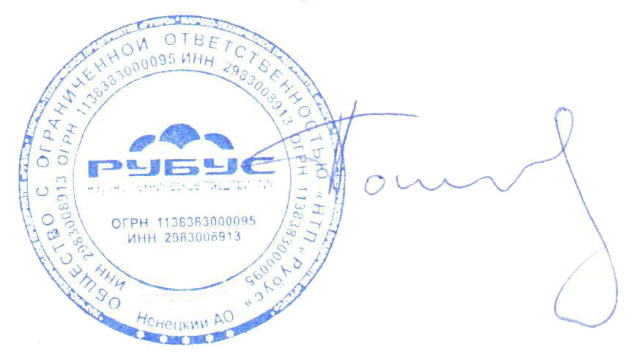     ___________   №_________                                                                                                     на  № ______ от____________                            С уважением,  
Директор ООO «НТП«Рубус»                                                                А.И.Попов